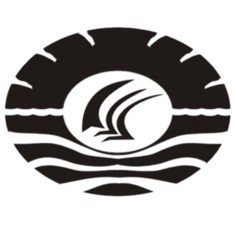 PENINGKATAN KEMAMPUAN KINESTETIK FISIK MOTORIK ANAK MELALUI TARI TRADISIONAL PAKARENA TK AISYIAH MACCINI TENGAHKOTA MAKASSARSKRIPSIDiajukan Untuk Memenuhi Sebagian Persyaratan GunaMemperoleh Gelar Sarjana Pendidikan Pada Program Studi PendidikanGuru Pendidikan Anak Usia Dini Strata Satu Fakultas Ilmu Pendidikan Universitas Negeri MakassarOleh :ST. NUR AISYAHNIM  : 1449046327PROGRAM STUDI PENDIDIKAN ANAK USIA DINIFAKULTAS ILMU PENDIDIKAN UNIVERSITAS NEGERI MAKASSAR2017